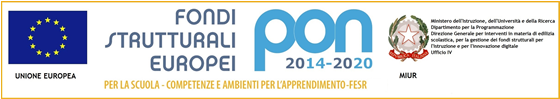 ISTITUTO STATALE COMPRENSIVO N. 1Scuola dell’Infanzia – Primaria e Secondaria di 1° gradoVia De Carolis, 23 – 40133 – Bologna  C.M. boic808009Tel. 051/56 84 84 – 051/6193303 -  Fax 051/568585  C.F. 91153320378e-mail:  boic808009@istruzione.it; segreteria@ic1bo.it; boic808009@pec.istruzione.itAi genitori degli alunni dell’Istituto Oggetto: adozione diario di Istituto a.s. 2017/18Si comunica che il costo del diario di istituto  e del quadernino, (per le classi I e II scuola primaria), ammonta rispettivamente a: diario 		Euro 4,10quadernino 	Euro 3,20Tale somma dovrà essere versata all’Istituto congiuntamente alla quota dell’Assicurazione, che è pari ad Euro 5,50.Si ricorda, inoltre, che il contributo volontario, indispensabile per la realizzazione delle attività di ampliamento dell’offerta formativa, nonché per l’implementazione delle dotazioni multimediali dell’istituto ammonta ad Euro: Scuola Infanzia e Primaria Euro 15,00Scuola Secondaria Euro 30,00Si confida in un comportamento collaborativo e si porgono cordiali saluti.IBAN DI ISTITUTO: IT 48 B 06270 13199 T20990000648                                                      Il Dirigente Scolastico                                                     Prof.ssa Carmelina Rocco